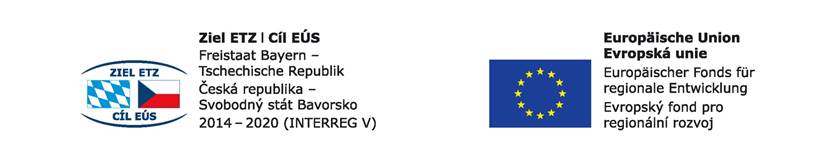 Číslo projektu:  71Název projektu: Budoucnost utváříme společně – kulturní a profesní výměny v regionu Sušice – ChamProjektnummer: 71Projektname: Zukunft gemeinsam gestalten – kultureller und beruflicher Austausch in der Region Sušice-ChamPracovní workshop pro učitele v Sušice      Arbeitsworkshop für Lehrer in Sušice7. – 8. 6. 2017Pracovní list – ArbeitsblattPorovnejte školské systémy - Vergleichen Sie die SchulsystemeInstitutionen des Bildungssystems in Bayern: (ergänze das Alter der Schüler,  andere Bemerkungen, doplň věk žáků, další poznámky)Primarbereich: Grundschule _____________________________________________________Sekundarstufe I: Hauptschule ____________________________________________________                              Realschule ______________________________________________________                              Gymnasium _____________________________________________________Sekundarstufe II: Gymnasiale Oberstufe ____________________________________________                                FOS(Fachoberschulen)____________________________________________                               BOS (Berufsschulen) ______________________________________________                               Duale Ausbildung ________________________________________________                              Berufsfachschule _________________________________________________Tertiärbereich: Universität _______________________________________________________                            Fachhochschule __________________________________________________                            Fachschulen _____________________________________________________Quartärbereich - WeiterbildungČeská republika:Základní škola – 1. stupeň _____________________________________________________                            2. stupeň_______________________________________________________Odborné učiliště (OU) _________________________________________________________Střední odborné učiliště (SOS) __________________________________________________Střední odborná škola (SOŠ) ____________________________________________________Nástavbové studium __________________________________________________________Gymnázium:___________________________________________________                      ___________________________________________________Vyšší odborné školy ______________________________________________________University a Vysoké školy __________________________________________________Další vzdělávání Učíme se česky – německy.             Wir lernen tschchisch – deutsch.Já jdu – ich gehe    _____________Já jedu – ich fahre ____________Já koupím – ich kaufe ____________Já rozumím – ich verstehe ____________Já nejdu – ich gehe nicht ____________Já nejedu – ich fahre nicht _______________________________________________________________________________Wiederholen Sie zweisprachig, was Sie im Laufe der Jahre der Zusammenarbeit gelernt haben: Zopakujte si dvojjazyčně, co jste se za roky spolupráce naučili:__________________________________________________________________________________________________________________________________________________________